Düsseldorf, 22.01.2024„NRW kann schwimmen! Schwimmen lernen in den Ferien und in der Freizeit“ Schwimmkurse in den Oster-, Sommer- und Herbstferien für die Klassen 1-6Umfang: Zwei Wochen, täglich eine Stunde = 10 ÜbungseinheitenKosten: Eigenteil für den Gesamtkurs von insgesamt nur 10 € (1 € pro Stunde)Hohe ErfolgsquotenSehr geehrte Schulleitungen,für Kinder, die noch nicht schwimmen können, bieten wir Schwimmkurse in den Ferien und in der Freizeit an. Das Angebot versteht sich als ergänzendes Angebot zum obligatorischen Schulschwimmunterricht und richtet sich vor allem an Kinder, von denen die Klassen- oder Sportlehrkräfte wissen, dass diese noch nicht schwimmen können. Das Landesprogramm „NRW kann schwimmen! Schwimmen lernen in den Ferien und in der Freizeit“ wird seit vielen Jahren mit großem Erfolg durchgeführt. Weitere Informationen finden Sie hier: https://www.schulsport-nrw.de/schwimmfoerderung/nrw-kann-schwimmen.htmlDurchgeführt werden die Schwimmkurse von qualifizierten Kursleiterinnen und Kursleitern der Schwimmvereine (wie z. B. dem Schwimmverband, der DLRG und der DRK Wasserwacht). Ziel ist es, die Kinder auf ihrem Weg von der Wassergewöhnung über die Wasserbewältigung zur Wassersicherheit anzuleiten. Je nach Lernfortschritt können im Rahmen des Kurses Schwimmabzeichen erworben werden. Die Kursgebühr für die Schülerinnen und Schüler liegt bei nur 10 €, die Kinder sind während des Schwimmkurses schülerunfallversichertWie Sie aus dem beigefügten Elternbrief ersehen können, melden die Eltern ihre Kinder über Sie, die Schulleitung, an. Daher benötigen wir hier Ihre Unterstützung beim Verteilen der Elternbriefe und Einsammeln der Anmeldungen.Bitte füllen Sie vor dem Kopieren und Verteilen die zweite Seite des Elternbriefs, Einwilligungserklärung DSGVO (Kommune, Veranstalter, Schule), aus. Die Liste mit den angemeldeten Kindern senden Sie bitte spätestens drei Wochen vor Ferienbeginn an den für Sie zuständigen Ausschuss für den Schulsport. Wir hoffen, dass auch Sie dieses tolle Angebot aktiv unterstützen und die Kinder zur Teilnahme motivieren! Vielen Dank für Ihr Engagement im Voraus!Sollten Sie noch Fragen haben, stehe ich Ihnen gerne zur Verfügung.Mit freundlichen Grüßengez. Dr. Andreas Klee 
Landesstelle für den Schulsport, Bezirksregierung Düsseldorf, Dez. 48.05 
Tel. 0211 475 4680,  E-Mail: Andreas.Klee@brd.nrw.de 
„NRW kann schwimmen! Schwimmen lernen in den Ferien und in der Freizeit“ wird gefördert von: 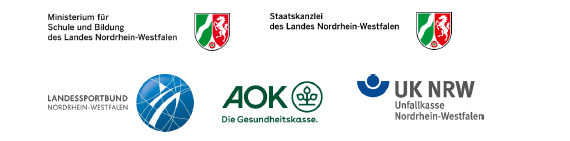 